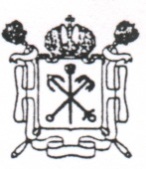 ПРАВИТЕЛЬСТВО САНКТ-ПЕТЕРБУРГАКОМИТЕТ ПО ОБРАЗОВАНИЮГосударственное бюджетное общеобразовательное учреждение средняя общеобразовательная школа № 553 с углублённым изучением английского языка Фрунзенского района Санкт-ПетербургаПорядок предоставления в пользование обучающимся, осваивающим основные образовательные программы в пределах федеральных образовательных стандартов, учебников, учебных пособий, а также учебно-методических материалов, средств обучения и воспитания в ГБОУ СОШ № 553 с углубленным изучением английского языка Фрунзенского района Санкт-ПетербургаОсновные положения1.1.Порядок предоставления в пользование обучающимся, осваивающим основные образовательные программы в пределах федеральных государственных стандартов, образовательных стандартов, учебников, учебных пособий, а также учебно-методических материалов, средств обучения и воспитания (далее - Порядок) разработан в соответствии со статьей 35 Федерального закона от 29.12.2012 № 273-ФЗ «Об образовании в Российской Федерации» и статьей 7 закона Санкт-Петербурга «Об образовании в 
Санкт-Петербурге» от 17.07.2013 № 461-83.1.2.Понятия, используемые в Порядке:Учебник – учебное издание, содержащее систематическое изложение учебной дисциплины, ее раздела, части, соответствующее учебной программе и официально утвержденное в качестве данного вида.Учебное пособие – учебное издание, дополняющее или заменяющее частично или полностью учебник, официально утвержденное в качестве данного вида.Рабочая тетрадь – учебное пособие, имеющее особый дидактический аппарат, способствующий самостоятельной работе учащегося над освоением учебного предмета.Учебный комплект – набор учебных изданий, предназначенный для определенной ступени обучения и  включающий учебник и учебные пособия, выпущенные организациями, входящими в перечень организаций, осуществляющих выпуск учебных пособий, которые допускаются при реализации имеющих государственную аккредитацию образовательных программ начального общего, основного общего, среднего общего образования.Учебно-методические материалы – это совокупность материалов, в полном объеме, обеспечивающих преподавание данной дисциплины (рабочие программы, поурочное планирование, конспекты, методические пособия, дидактические материалы, практикумы, задачники, атласы, контурные карты, средства контроля знаний, справочные издания и т.п.)Средства обучения и воспитания – оборудование образовательной организации, источники учебной информации, предоставляемые обучающимся в ходе образовательного процесса.Канцелярские товары – школьно-письменные принадлежности (тетради, карандаши, альбомы для рисования, папки, пеналы, клей и др.), используемые обучающимися в образовательном процессе.1.3.Данный Порядок определяет порядок предоставления в пользование обучающимся, осваивающим основные образовательные программы в пределах федеральных государственных стандартов, образовательных стандартов, учебников, учебных пособий, а также учебно-методических материалов, средств обучения и воспитания в  ГБОУ СОШ № 553 с углубленным изучением английского языка Фрунзенского района Санкт-Петербурга (далее – ГБОУ СОШ № 553).3.4. ГБОУ СОШ № 553 самостоятельно в выборе:- учебников, учебных пособий, рабочих тетрадей, учебно-методических материалов, обеспечивающих преподавание учебного предмета;-порядка предоставления в пользование учебников, учебных пособий, рабочих тетрадей и учебно-методических материалов обучающимся;- порядка работы обучающихся с учебниками, учебными пособиями, учебно-методическими материалами;-порядка организации работы по сохранению фонда учебной литературы.2. Учебники, учебные пособия, рабочие тетради, учебно-методические материалы, обеспечивающие преподавание учебного предмета в ГБОУ СОШ № 553 2.1.  Учебники, учебные пособия, рабочие тетради, учебные материалы определяется ГБОУ СОШ № 553 в соответствии с федеральным перечнем учебников, рекомендованных (допущенных) к использованию при реализации образовательных программ начального общего, основного общего и среднего общего образования.2.2. Перечень утверждается согласно приложению к данному Порядку. 3. Порядок предоставления в пользование учебников, учебных пособий, рабочих тетрадей и учебно-методических материалов обучающимся3.1. Перечень учебников, учебных пособий и учебно-методических материалов рассматривается и принимается Советом ОУ, утверждается приказом директора.3.2. ГБОУ СОШ № 553 обеспечивает учебниками, учебными пособиями и учебно-методическими материалами обучающихся бесплатно. 3.3. Учебники, учебные пособия, рабочие тетради, учебно-методические материалы могут выдаваться обучающимся в личное пользование или в пользование на уроке.3.4. . Учебники, учебные пособия, рабочие тетради, учебно-методические материалы, выдаваемые обучающимся в личное пользование, выдаются на срок изучения предмета, курса и подлежат возврату в библиотеку.3.5. Учебники, учебные пособия, учебно-методические материалы, выдаваемые обучающимся в пользование на уроке, хранятся в учебном кабинете. 3.6. Перечень учебников, учебных пособий и учебно-методических материалов, выдаваемых в личное пользование и в пользование на уроке, закреплен в приложении к данному Порядку.3.7. Обеспечение учебниками осуществляется по графику, утвержденному директором ГБОУ СОШ № 553. Информация о графике выдачи учебников, учебных пособий, рабочих тетрадей, учебно-методических материалов доводится до сведения участников образовательного процесса путем размещения на официальном сайте ГБОУ СОШ № 553  и на информационных стендах.3.8. В случае, если учебники, учебные пособия, учебно-методические материал выданы  в пользование на уроке домашние задания по нему не задаются.3.9. Рабочая тетрадь предоставляется обучающемуся в случае, если она входит в учебный комплект по предмету.3.10. ГБОУ СОШ № 553  предоставляет обучающемуся право бесплатного пользования средствами обучения и воспитания для работы в образовательной организации в ходе образовательного процесса.3.11. Детям-инвалидам и детям с ограниченными возможностями здоровья, обучающимся на дому по основным общеобразовательным программам на период получения образования предоставляются  учебники, учебные пособия, рабочие тетради, учебно-методические материалы бесплатно в личное пользование согласно приложению.3.12. Канцелярские товары приобретаются родителями (законными представителями) обучающихся самостоятельно.4. Порядок работы обучающихся с учебниками, учебными пособиями, рабочими тетрадями и учебно-методическими материалами4.1. Обучающиеся, получившие в личное пользование учебники, учебные пособия, рабочие тетради, учебно-методические материалы, обязаны бережно относиться к ним, использовать специальные обложки для книг, закладки. Писать в учебниках, учебных пособиях, учебно-методических материалах запрещается. 4.2. В конце учебного года, завершающего изучение учебного предмета, курса, дисциплины, и в случае перехода обучающегося в течение учебного года в другую образовательную организацию, учебники, учебные пособия, рабочие тетради и учебно-методические материалы, предоставленные ему в личное пользование, возвращаются в библиотеку ГБОУ СОШ № 553.5. Организация работы по сохранению фонда учебной литературы5.1. Ответственность за сохранность учебников, учебные пособия, рабочие тетради и учебно-методические материалы, предоставленные обучающемуся в личное пользование, возлагается на обучающегося и родителей (законных представителей) обучающихся. В случае утери родитель (законный представитель) обучающегося обязан возместить ГБОУ СОШ № 553  утерянные учебники, учебные пособия, рабочие тетради, учебно-методические материалы.5.2. Ответственность за сохранность учебников, учебные пособия, рабочие тетради и учебно-методические материалы, предоставленные обучающемуся в пользование на уроке, возлагается учителя.УТВЕРЖДАЮДиректор ГБОУ СОШ № 553Фрунзенского районаСанкт-Петербурга_________А.А. СудаковПриказ № ____ от 01.09.2015 ПРИНЯТО Решением Совета ОУПротокол №  8 от 31.08.2015секретарь Совета школы_________Н.А. ХараишвилиСогласованос Советом родителей Председатель Совета родителей _____________________                